Muster-Gefährdungsbeurteilung Chemieunterricht an WaldorfschulenKlassenstufe: 		12. KlasseTitel des Versuchs: 	Bildung von Ammoniumchlorid (8.3)Literatur:			Lehrbuch der phänomenologischen Chemie, Band 2, Seite 323Gefahrenstufe                  	Versuchstyp   Lehrer             SchülerGefahrstoffe (Ausgangsstoffe, mögliche Zwischenprodukte, Endprodukte)Andere Stoffe:Beschreibung der DurchführungZwei Gaswaschflaschen werden über zwei Verbindungsstücke verbunden, in die eine gibt man etwa 25 ml Salzsäure, in die andere 25 ml Ammoniaklösung. Nun wird über ein Gummigebläse Luft gleichmäßig durch die beiden Gaswaschflaschen geblasen. Ergänzende HinweiseKeineEntsorgungshinweiseLösungen neutralisieren und in den Sammelbehälter "Anorganische Abfälle (Salzlösungen)" geben.Mögliche Gefahren (auch durch Geräte)Sicherheitsmaßnahmen (gem. TRGS 500)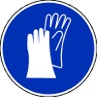 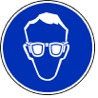 		Schutzbrille tragen		Schutzhandschuhe tragen	Ersatzstoffprüfung (gem. TRGS 600)Risikoarmer Standardversuch.AnmerkungenH290		Kann gegenüber Metallen korrosiv sein.H302		Gesundheitsschädlich bei Verschlucken.H314		Verursacht schwere Verätzungen der Haut und schwere Augenschäden.H319		Verursacht schwere Augenreizung.H335		Kann die Atemwege reizen.H400		Sehr giftig für Wasserorganismen.  P261_g		Einatmen von Gas/Nebel/Dampf/Aerosol vermeiden.P261_f		Einatmen von Nebel/Dampf/Aerosol vermeiden.P280		Schutzhandschuhe/Schutzkleidung/Augenschutz/Gesichtsschutz tragen.	P301+330+331	Bei Verschlucken: Mund ausspülen. Kein Erbrechen herbeiführen.P304+340	Bei Einatmen: Die Person an die frische Luft bringen und für ungehinderte Atmung sorgen.P305+351+338	Bei Berührung mit den Augen: Einige Minuten lang vorsichtig mit Wasser ausspülen. Eventuell. vorhandene 		Kontaktlinsen nach Möglichkeit entfernen. Weiter ausspülen.P309+310	Bei Exposition oder Unwohlsein: Sofort Giftinformationszentrum oder Arzt anrufen.P312		Bei Unwohlsein Giftinformationszentrum/Arzt anrufen.P403+233	An einem gut belüfteten Ort aufbewahren. Behälter dicht verschlossen halten.Schule:Datum:				Lehrperson:					Unterschrift:Schulstempel:© Ulrich Wunderlin / Atelierschule Zürich / Erstelldatum: 28.02.2016______________________________________________________________________________NameSignalwortPiktogrammeH-SätzeEUH-SätzeP-SätzeAGW in mg m-3Ammoniak-Lösungkonz. ca. 25%%igGefahr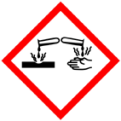 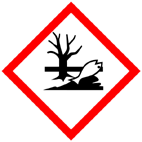 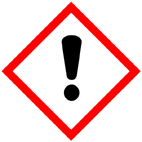 H290 H302 H314 H335 H400---P261_g P280 P301+330+331 P304+340 P305+351+338 P309+31014Salzsäure w = 25%GefahrH290 H314 H335---P261_f P280 P304+340 P305+351+338 P312 P403+2333Ammoniumchlorid(Reaktionsprodukt)AchtungH302 H319---P305+351+338---keineGefahrenJaNeinSonstige Gefahren und HinweiseDurch EinatmenXDurch HautkontaktXBrandgefahrXExplosionsgefahrXDurch AugenkontaktX